SAYAWA PROJECT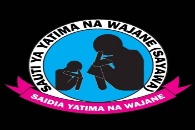 WIDOWS EMPOWERMENT AND CAPACITY BUILDING   AND FINANCIAL SUSTAINABILITYEXACUTIVE SUMMARY OF THE PROJECTSince independence of Tanganyika, the government through her policies declared that there are three enemies that Tanzanians must fight for which are poverty, disease and ignorance. This slogan or mantra was initiated by the late Mwl. J.K Nyerere who promoted unity and peace to the Tanzanians and the world over. Nyerere emphasized to create and maintain equality among the citizen who have and have not. However, despite of his good will and initiatives, most of the vulnerable groups have remained poor and beggars especially in villages till now. For instance, widows and orphans suffer a lot after the death of their lovely head of families. When their relatives their deceased try to support them financially, widows and orphans end up being sucked and loose properties. Apart from losing their properties, some of these vulnerable groups experience sexual harassments.  Some of them acquire diseases like HIV.  Their children get affected in terms of getting education due to lack of necessary services. As such, there are dropouts from school and sometimes these children become street children. This challenges the government’s good will of 2025 on education for all.WHY THIS PROJECT?SAYAWA as NGO has a vision of minimizing the gap between the haves and the have not from the society. As such, SAYAWA has come up with the initiative of creating project that will build capacity and enhance financial sustainability to the widows in all aspect of life such as humanitarian and financially. This project will create awareness to widows that despite the challenges they have been experiencing in their society, there is still a breakthrough.VISION OF THE PROJECTTo empower and build widow’s capacity on financial sustainability.MISSION OF THE PROJECTTo create awareness on widows’ rights Building capacity on entrepreneurship skillsTo empower and support widows financiallyAREA OF PROJECTThe project will be conducted in Tanzania mainland in different zones (4 zones). These zones will be Lake Zone, central zone, southern zone and northern zone of Tanzania, where about 20,000 women will be engaged.PERIOD OF PROJECTThe project will be valid for 10 years. The project will be conducted concurrently in all zones under one project coordinator.NATURE OF PROJECTThe project will be inclusive where it will not be biased to people based on race, tribe, color, age, religion among others.DONORS AND STAKEHOLDERS OF THE PROJECTThe project will be supported by NGOs, financial institutions, and volunteers’ personnel as well as government support.BENEFICIARIES OF THE PROJECTThe beneficiaries of the project will be all widows involved in the project, NGOs, financial institutions, individual persons, and the government as well as some of experienced entrepreneur women who will be involved as role models.BENEFITS OF THE PROJECTThe widows involved will benefit with right awareness, entrepreneurial skills and financial sustainability. NGOs will benefit with project to fulfill their goals in serving vulnerable groups (widows)Financial institutions will benefit from the project in fulfilling their social cooperative responsibilities, showcasing and branding their institutions.The government of Tanzania under the Ministry of Community Development, Gender and Children will achieve their national goals of minimizing the poverty problem, creating awareness and empowering widow women.Individual persons will benefit from the project by developing project management skills, leadership, project monitoring and evaluation and problem solving.SLOGAN OF THE PROJECTStrength your hands to support widows, create fairness and equality to human being.MONITORING AND EVALUATIONThe project will be monitored and evaluated by project coordinators, beneficiaries and stakeholders through the following; -Financial transparencyQuality of service providedResponsibility of project coordinatorsThe mission of project achievedProblem solving andMeeting.METHOD OF MONITORING AND EVALUATINGMonitoring and evaluation of the project will be done through the following methodologies:Progress reportWork planParticipation of stakeholders’ meeting and beneficiariesField visitThrough questionnaires and checklist andExternal auditing.PROJECT ACTIVITIESPROJECT BUDJETSource of fund.Grant from Non- Government OrganizationsGrant from Financial InstitutionsGrant from Volunteer’s personnelGovernment fund.ExpensesNB. THIS BUDJET WILL FUNCTION WITHIN TEN (10) YEARS OF THE PROJECT.PREPARED BY: SAYAWA CABINETUnder assigned person: NICHOLAUS BENDIRIBA THOBIASPhone number: +255-766-256-196/ +255-621-252-815.Checked bySAYAWA CHAIRPERSON: GOSBERT JAMES MAPARARA +255-620-494-649 ………………………………………….ACTIVIESTIMEAREA OF PROJECTPARTICIPANT1.To register widows1 monthAll zonesProject coordinators, government and widows2.Seek trainers of the project supporters (coordinators) 3 weeksAll zonesTrainers and project coordinators3.Prepare logistics for training3 weeksSelected zoneProject coordinators4.Training to create awareness on widow’s rights1 yearSelected zoneWidows, trainers and project coordinators5.To empower widow women on entrepreneurial skills2 yearsSelected zoneWidows, trainers and project coordinators6.To provide financial support to the widow women that will help them to develop their business 3 monthsAll zonesProject coordinators, stakeholders and widows7.To guide them on practical startup of the business plan and follow up on their business development5 yearsSelected zoneProject coordinators, stakeholders, experienced businesswomen and widowss/nItemAmount @ itemTotal Amount1.Stationery Note books-1,000,000/=Flip charts-500,000/=20 Laptops600,000/=12,000,000/=Pens & Mark pens-500,000/=Fliers -500,000/=10 Posters200,000/=2,000,000/=Others-500,000/=2.Logistics 20 projectors600,000/=12,000,000/=Training rooms-5,000,000/=Others -500,000/=3.Transport 2 cars20,000,000/=40,000,000/=Car expenses-20,000,000/=4.Human resources and office use-10,000,000/=5.Financial support for 20,000 widows100,000/=2,000,000,000/=TOTAL-2,104,500,000/=